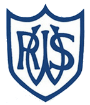 Western Road Community Primary School Weekly Maths PlanWestern Road Community Primary School Weekly Maths PlanWestern Road Community Primary School Weekly Maths PlanWestern Road Community Primary School Weekly Maths PlanWestern Road Community Primary School Weekly Maths PlanWestern Road Community Primary School Weekly Maths PlanWestern Road Community Primary School Weekly Maths PlanClass: OakClass: OakTeacher: R HamiltonTeacher: R HamiltonTerm: Four 2020Week Beginning: 23.3.20Week Beginning: 23.3.20Week Beginning: 23.3.20 Topic: Composition and Calculation: Numbers to 10,000,000 Topic: Composition and Calculation: Numbers to 10,000,000 Topic: Composition and Calculation: Numbers to 10,000,000 Topic: Composition and Calculation: Numbers to 10,000,000 Topic: Composition and Calculation: Numbers to 10,000,000 Topic: Composition and Calculation: Numbers to 10,000,000 Topic: Composition and Calculation: Numbers to 10,000,000 Topic: Composition and Calculation: Numbers to 10,000,000 Topic: Composition and Calculation: Numbers to 10,000,000 Topic: Composition and Calculation: Numbers to 10,000,000 Mental Starter/ Revision Mental Starter/ RevisionIntroductionIntroductionCore Group   Extension Group    Support GroupCore Group   Extension Group    Support GroupCore Group   Extension Group    Support GroupPlenary / Assessment / Next StepsPlenary / Assessment / Next StepsMondayPractise the times table that is your weakestPractise the times table that is your weakestWALT: Use arithmetic skills to solve problems.WALT: Use arithmetic skills to solve problems.All groups – timed arithmetic challenge.  Try to do all 36 questions in 30 mins.All groups – timed arithmetic challenge.  Try to do all 36 questions in 30 mins.All groups – timed arithmetic challenge.  Try to do all 36 questions in 30 mins.Mark your work and see how you did.  Work on anything that you found tricky.Mark your work and see how you did.  Work on anything that you found tricky.TuesdayKenKen PuzzlesKenKen PuzzlesWALT: find a rule to solve one-step algebra equations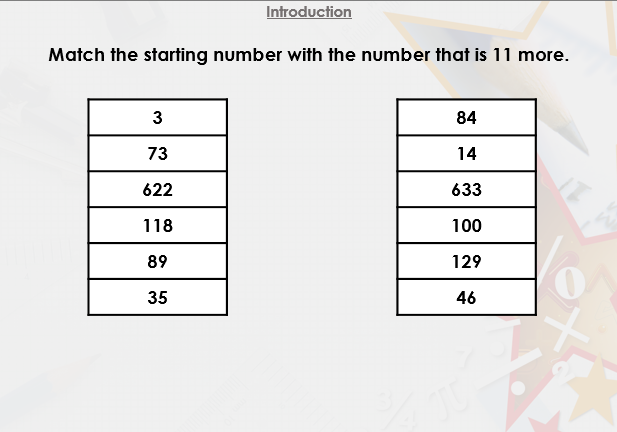 See Slide one of presentationWALT: find a rule to solve one-step algebra equationsSee Slide one of presentation Varied Fluency Go through this first: Challenge B       Model solving similar tasks using presentation – varied fluency 1-4Challenge B – Questions 5A-8AChallenge A – Questions 1A-4A – they are similar in structure but with less complex values.Challenge C – 9A-12AProblem Solving (Star Challenge)Go through this first: Star Challenge B  Model solving these reasoning chllenges using presentation. Chn make notes as needed and solve problems as a class.Challenge B – Questions 4A-6AChallenge A – Questions 1A-3A – they are similar in structure but with less complex values.Challenge C – 7A-9A Varied Fluency Go through this first: Challenge B       Model solving similar tasks using presentation – varied fluency 1-4Challenge B – Questions 5A-8AChallenge A – Questions 1A-4A – they are similar in structure but with less complex values.Challenge C – 9A-12AProblem Solving (Star Challenge)Go through this first: Star Challenge B  Model solving these reasoning chllenges using presentation. Chn make notes as needed and solve problems as a class.Challenge B – Questions 4A-6AChallenge A – Questions 1A-3A – they are similar in structure but with less complex values.Challenge C – 7A-9A Varied Fluency Go through this first: Challenge B       Model solving similar tasks using presentation – varied fluency 1-4Challenge B – Questions 5A-8AChallenge A – Questions 1A-4A – they are similar in structure but with less complex values.Challenge C – 9A-12AProblem Solving (Star Challenge)Go through this first: Star Challenge B  Model solving these reasoning chllenges using presentation. Chn make notes as needed and solve problems as a class.Challenge B – Questions 4A-6AChallenge A – Questions 1A-3A – they are similar in structure but with less complex values.Challenge C – 7A-9ADiscuss findings and misconceptions.Adults to give feedback/mark work as appropriate.Discuss findings and misconceptions.Adults to give feedback/mark work as appropriate.WednesdayRevise questions from yesterday.Revise questions from yesterday.WALT find a rule to solveo 2 step algebra problems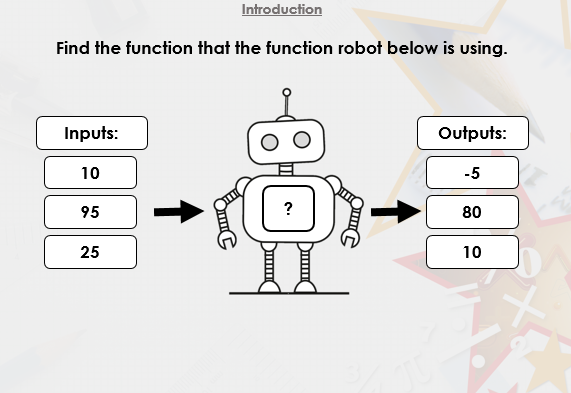 See Slide one of presentationWALT find a rule to solveo 2 step algebra problemsSee Slide one of presentationVaried FluencyGo through this first: Challenge B       Model solving similar tasks using presentation – varied fluency 1-4Challenge B – Questions 5A-8AChallenge A – Questions 1A-4A – they are similar in structure but with less complex values.Challenge C – 9A-12AReasoning and Problem Solving (Star Challenges)Go through this first: Star Challenge B  Model solving these reasoning chllenges using presentation. Chn make notes as needed and solve problems as a class.Challenge B – Questions 4A-6AChallenge A – Questions 1A-3A – they are similar in structure but with less complex values.Challenge C – 7A-9AVaried FluencyGo through this first: Challenge B       Model solving similar tasks using presentation – varied fluency 1-4Challenge B – Questions 5A-8AChallenge A – Questions 1A-4A – they are similar in structure but with less complex values.Challenge C – 9A-12AReasoning and Problem Solving (Star Challenges)Go through this first: Star Challenge B  Model solving these reasoning chllenges using presentation. Chn make notes as needed and solve problems as a class.Challenge B – Questions 4A-6AChallenge A – Questions 1A-3A – they are similar in structure but with less complex values.Challenge C – 7A-9AVaried FluencyGo through this first: Challenge B       Model solving similar tasks using presentation – varied fluency 1-4Challenge B – Questions 5A-8AChallenge A – Questions 1A-4A – they are similar in structure but with less complex values.Challenge C – 9A-12AReasoning and Problem Solving (Star Challenges)Go through this first: Star Challenge B  Model solving these reasoning chllenges using presentation. Chn make notes as needed and solve problems as a class.Challenge B – Questions 4A-6AChallenge A – Questions 1A-3A – they are similar in structure but with less complex values.Challenge C – 7A-9ADiscuss findings and misconceptions.Adults to give feedback/mark work as appropriate.Discuss findings and misconceptions.Adults to give feedback/mark work as appropriate.ThursdayRevise questions from yesterday.Revise questions from yesterday.WALT form expressions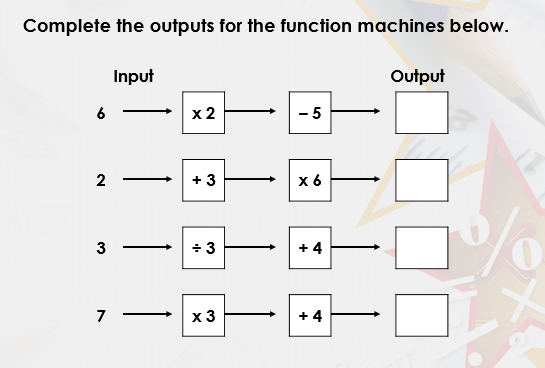 See Slide one of presentationWALT form expressionsSee Slide one of presentationVaried FluencyGo through this first: Challenge B       Model solving similar tasks using presentation – varied fluency 1-4Challenge B – Questions 5A-8AChallenge A – Questions 1A-4A – they are similar in structure but with less complex values.Challenge C – 9A-12AReasoning and Problem Solving (Star Challenges)Go through this first: Star Challenge B  Model solving these reasoning chllenges using presentation. Chn make notes as needed and solve problems as a class.Challenge B – Questions 4A-6AChallenge A – Questions 1A-3A – they are similar in structure but with less complex values.Challenge C – 7A-9AVaried FluencyGo through this first: Challenge B       Model solving similar tasks using presentation – varied fluency 1-4Challenge B – Questions 5A-8AChallenge A – Questions 1A-4A – they are similar in structure but with less complex values.Challenge C – 9A-12AReasoning and Problem Solving (Star Challenges)Go through this first: Star Challenge B  Model solving these reasoning chllenges using presentation. Chn make notes as needed and solve problems as a class.Challenge B – Questions 4A-6AChallenge A – Questions 1A-3A – they are similar in structure but with less complex values.Challenge C – 7A-9AVaried FluencyGo through this first: Challenge B       Model solving similar tasks using presentation – varied fluency 1-4Challenge B – Questions 5A-8AChallenge A – Questions 1A-4A – they are similar in structure but with less complex values.Challenge C – 9A-12AReasoning and Problem Solving (Star Challenges)Go through this first: Star Challenge B  Model solving these reasoning chllenges using presentation. Chn make notes as needed and solve problems as a class.Challenge B – Questions 4A-6AChallenge A – Questions 1A-3A – they are similar in structure but with less complex values.Challenge C – 7A-9ADiscuss findings and misconceptions.Adults to give feedback/mark work as appropriate.Discuss findings and misconceptions.Adults to give feedback/mark work as appropriate.FridayRevise questions from yesterday.Revise questions from yesterday.WALT substitute values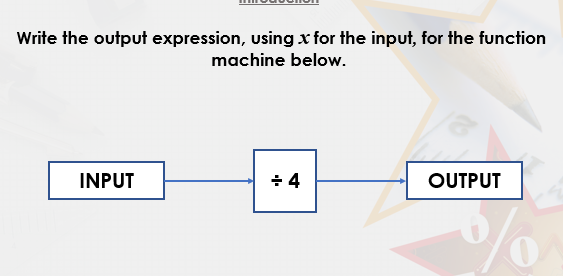 WALT substitute valuesVaried FluencyGo through this first: Challenge B       Model solving similar tasks using presentation – varied fluency 1-4Challenge B – Questions 5A-8AChallenge A – Questions 1A-4A – they are similar in structure but with less complex values.Challenge C – 9A-12AReasoning and Problem Solving (Star Challenges)Go through this first: Star Challenge B  Model solving these reasoning chllenges using presentation. Chn make notes as needed and solve problems as a class.Challenge B – Questions 4A-6AChallenge A – Questions 1A-3A – they are similar in structure but with less complex values.Challenge C – 7A-9AVaried FluencyGo through this first: Challenge B       Model solving similar tasks using presentation – varied fluency 1-4Challenge B – Questions 5A-8AChallenge A – Questions 1A-4A – they are similar in structure but with less complex values.Challenge C – 9A-12AReasoning and Problem Solving (Star Challenges)Go through this first: Star Challenge B  Model solving these reasoning chllenges using presentation. Chn make notes as needed and solve problems as a class.Challenge B – Questions 4A-6AChallenge A – Questions 1A-3A – they are similar in structure but with less complex values.Challenge C – 7A-9AVaried FluencyGo through this first: Challenge B       Model solving similar tasks using presentation – varied fluency 1-4Challenge B – Questions 5A-8AChallenge A – Questions 1A-4A – they are similar in structure but with less complex values.Challenge C – 9A-12AReasoning and Problem Solving (Star Challenges)Go through this first: Star Challenge B  Model solving these reasoning chllenges using presentation. Chn make notes as needed and solve problems as a class.Challenge B – Questions 4A-6AChallenge A – Questions 1A-3A – they are similar in structure but with less complex values.Challenge C – 7A-9AAddress areas of misconception. Identify areas to review tomorrow.Address areas of misconception. Identify areas to review tomorrow.